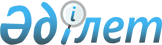 Қазақстан Республикасы Үкіметінің 2009 жылғы 18 ақпандағы № 185 қаулысына өзгеріс енгізу туралы
					
			Күшін жойған
			
			
		
					Қазақстан Республикасы Үкіметінің 2010 жылғы 2 наурыздағы № 163 Қаулысы. Күші жойылды - Қазақстан Республикасы Үкіметінің 2011 жылғы 18 наурыздағы № 267 Қаулысымен

      Ескерту. Күші жойылды - ҚР Үкіметінің 2011.03.18 № 267 Қаулысымен.      Қазақстан Республикасының Үкіметі ҚАУЛЫ ЕТЕДІ:



      1. «Қазақстан Республикасы Үкіметінің заң жобалау жұмыстарының 2010 - 2011 жылдарға арналған перспективалық жоспары туралы» Қазақстан Республикасы Үкіметінің 2009 жылғы 18 ақпандағы № 185 қаулысына (Қазақстан Республикасының ПҮАЖ-ы, 2009 ж., № 125, 75-құжат) мынадай өзгеріс енгізілсін:



      көрсетілген қаулымен бекітілген Қазақстан Республикасы Үкіметінің заң жобалау жұмыстарының 2010 - 2011 жылдарға арналған перспективалық жоспары (бұдан әрі - Жоспар) осы қаулыға қосымшаға сәйкес редакцияда жазылсын.



      2. Орталық атқарушы органдар мен өзге де мемлекеттік органдар Жоспардың уақтылы орындалуын қамтамасыз етсін.



      3. Осы қаулы қол қойылған күнінен бастап қолданысқа енгізіледі.      Қазақстан Республикасының

      Премьер-Министрі                                  К. МәсімовҚазақстан Республикасы

Үкіметінің     

2010 жылғы 2 наурыздағы

№ 163 қаулысына  

қосымша       Қазақстан Республикасы

Үкіметінің     

2009 жылғы 18 ақпандағы

№ 185 қаулысымен  

бекітілген      

Қазақстан Республикасы Үкіметінің заң жобалау жұмыстарының

2010 - 2011 жылдарға арналған перспективалық жоспары

      Ескертпе: аббревиатуралардың толық жазылуы:

      Әділетмині         - Қазақстан Республикасы Әділет министрлігі

      ІІМ                - Қазақстан Республикасы Ішкі істер

                           министрлігі

      Еңбекмині          - Қазақстан Республикасы Еңбек және халықты

                           әлеуметтік қорғау министрлігі

      ТЖМ                - Қазақстан Республикасы Төтенше жағдайлар

                           министрлігі

      Қорғанысмині       - Қазақстан Республикасы Қорғаныс

                           министрлігі

      БҒМ                - Қазақстан Республикасы Білім және ғылым

                           министрлігі

      ЭБЖМ               - Қазақстан Республикасы Экономика және

                           бюджеттік жоспарлау министрлігі

      БҚА                - Қазақстан Республикасы Бәсекелестікті

                           қорғау агенттігі

      АБА                - Қазақстан Республикасы Ақпараттандыру және

                           байланыс агенттігі

      БП                 - Қазақстан Республикасы Бас прокуратурасы
					© 2012. Қазақстан Республикасы Әділет министрлігінің «Қазақстан Республикасының Заңнама және құқықтық ақпарат институты» ШЖҚ РМК
				Р/с

№Заң жобасының атауыӘзірлеуші мемлекеттік органҰсыну мерзіміҰсыну мерзіміҰсыну мерзіміР/с

№Заң жобасының атауыӘзірлеуші мемлекеттік органӘділет министрлігіҮкіметПарламент1234561.«Нотариат туралы» Қазақстан Республикасының Заңына өзгерістер мен толықтырулар енгізу туралыӘділетмині2010 жылғы 1-тоқсан2010 жылғы 1-тоқсан2010 жылғы 1-тоқсан2.Қазақстан Республикасындағы бақылау және қадағалау қызметі туралыӘділетмині2010 жылғы 1-тоқсан2010 жылғы 1-тоқсан2010 жылғы 2-тоқсан3.Қазақстан Республикасының кейбір заңнамалық актілеріне бақылау және қадағалау қызметі мәселелері бойынша өзгерістер мен толықтырулар енгізу туралыӘділетмині2010 жылғы 1-тоқсан2010 жылғы 1-тоқсан2010 жылғы 2-тоқсан4.2011 - 2013 жылдарға арналған республикалық бюджет туралыЭБЖМ2010 жылғы 3-тоқсан2010 жылғы 3-тоқсан2010 жылғы 3-тоқсан5.2011 - 2013 жылдарға арналған республикалық және облыстық бюджеттер, республикалық маңызы бар қала, астана бюджеттері арасындағы жалпы сипаттағы трансферттердің көлемі туралыЭБЖМ2010 жылғы 3-тоқсан2010 жылғы 3-тоқсан2010 жылғы 3-тоқсан6.Қазақстан Республикасының кейбір заңнамалық актілеріне прокуратура органдарының қызметін жетілдіру мәселелері бойынша өзгерістер мен толықтырулар енгізу туралыБП (келісім бойынша)2010 жылғы 3-тоқсан2010 жылғы 3-тоқсан2010 жылғы 4-тоқсан7.Құқық қорғау қызметі туралыӘділетмині2010 жылғы 3-тоқсан2010 жылғы 3-тоқсан2010 жылғы 4-тоқсан8.Қазақстан Республикасының кейбір заңнамалық актілеріне құқық қорғау қызметі мәселелері бойынша өзгерістер мен толықтырулар енгізу туралыӘділетмині2010 жылғы 3-тоқсан2010 жылғы 3-тоқсан2010 жылғы 4-тоқсан9.Қазақстан Республикасының кейбір заңнамалық актілеріне мемлекеттік монополия мәселелері бойынша өзгерістер мен толықтырулар енгізу туралыБҚА2010 жылғы 3-тоқсан2010 жылғы 4-тоқсан2010 жылғы 4-тоқсан10.Қазақстан Республикасының кейбір заңнамалық актілеріне ұйымдасқан қылмысқа қарсы іс-қимыл мәселелері бойынша өзгерістер мен толықтырулар енгізу туралыІІМ2010 жылғы 3-тоқсан2010 жылғы 4-тоқсан2010 жылғы 4-тоқсан11.Қазақстан Республикасы азаматының жеке басын куәландыратын құжаттар туралыӘділетмині2011 жылғы 1-тоқсан2011 жылғы 1-тоқсан2011 жылғы 1-тоқсан12.Қазақстан Республикасының кейбір заңнамалық актілеріне Қазақстан Республикасы азаматының жеке басын куәландыратын құжаттар мәселелері бойынша өзгерістер мен толықтырулар енгізу туралыӘділетмині2011 жылғы 1-тоқсан2011 жылғы 1-тоқсан2011 жылғы 1-тоқсан13.Бітімгершілік қызметі туралыҚорғанысмині2011 жылғы 1-тоқсан2011 жылғы 1-тоқсан2011 жылғы 1-тоқсан14.Әскери қызметшілер мен олардың отбасы мүшелерінің мәртебесі және оларды әлеуметтік қорғау туралы (жаңа редакция)Қорғанысмині2011 жылғы 1-тоқсан2011 жылғы 1-тоқсан2011 жылғы 1-тоқсан15.Қазақстан Республикасының кейбір заңнамалық актілеріне аумақтық қорғаныс мәселелері бойынша өзгерістер мен толықтырулар енгізу туралыҚорғанысмині2011 жылғы 1-тоқсан2011 жылғы 1-тоқсан2011 жылғы 1-тоқсан16.Қазақстан Республикасының кейбір заңнамалық актілеріне халыққа кәсіби құқықтық көмек көрсету жүйесін жетілдіру мәселелері бойынша өзгерістер мен толықтырулар енгізу туралыӘділетмині2011 жылғы 1-тоқсан2011 жылғы 2-тоқсан2011 жылғы 4-тоқсан17.Жастар саясаты туралыБҒМ2011 жылғы 2-тоқсан2011 жылғы 2-тоқсан2011 жылғы 2-тоқсан18.Дербес деректер туралыІІМ2011 жылғы 3-тоқсан2011 жылғы 3-тоқсан2011 жылғы 3-тоқсан19.Азаматтық қорғау туралыТЖМ2011 жылғы 3-тоқсан2011 жылғы 3-тоқсан2011 жылғы 4-тоқсан20.Шаруашылық серіктестіктер туралыӘділетмині2011 жылғы 3-тоқсан2011 жылғы 3-тоқсан2011 жылғы 4-тоқсан21.Кооперация және кооперативтер туралыӘділетмині2011 жылғы 3-тоқсан2011 жылғы 3-тоқсан2011 жылғы 4-тоқсан22.Қазақстан Республикасындағы алдын ала тергеу органдары және тергеушілердің мәртебесі туралыІІМ2011 жылғы 3-тоқсан2011 жылғы 4-тоқсан2011 жылғы 4-тоқсан23.«Қазақстан Республикасында мүгедектігі бойынша, асыраушысынан айырылу жағдайы бойынша және жасына байланысты берілетін мемлекеттік әлеуметтік жәрдемақылар туралы» Қазақстан Республикасының Заңына өзгерістер мен толықтырулар енгізу туралыЕңбекмині2011 жылғы 4-тоқсан2011 жылғы 4-тоқсан2011 жылғы 4-тоқсан24.Қазақстан Республикасының кейбір заңнамалық актілеріне сынақтан өткізу қызметі мәселелері бойынша өзгерістер мен толықтырулар енгізу туралыӘділетмині2010 жылғы 4-тоқсан2010 жылғы 4-тоқсан2010 жылғы 4-тоқсан25.Қазақстан Республикасының кейбір заңнамалық актілеріне халықты тіркеу мәселелері бойынша өзгерістер мен толықтырулар енгізу туралыӘділетмині2011 жылғы 4-тоқсан2011 жылғы 4-тоқсан2011 жылғы 4-тоқсан26.Қазақстан Республикасының кейбір заңнамалық актілеріне адам құқықтары жөніндегі уәкілдің қызметін қамтамасыз ету мәселелері бойынша өзгерістер мен толықтырулар енгізу туралыӘділетмині2011 жылғы 4-тоқсан2011 жылғы 4-тоқсан2011 жылғы 4-тоқсан27.«Қоғамдық бірлестіктер туралы» Қазақстан Республикасының Заңына өзгерістер мен толықтырулар енгізу туралыӘділетмині2011 жылғы 4-тоқсан2011 жылғы 4-тоқсан2011 жылғы 4-тоқсан28.«Нормативтік құқықтық актілер туралы» Қазақстан Республикасының Заңына өзгерістер мен толықтырулар енгізу туралыӘділетмині2011 жылғы 4-тоқсан2011 жылғы 4-тоқсан2011 жылғы 4-тоқсан29.Ақпарат және ақпаратты қорғау туралыАБА2011 жылғы 4-тоқсан2011 жылғы 4-тоқсан2011 жылғы 4-тоқсан30.Қазақстан Республикасының кейбір заңнамалық актілеріне ақпаратты дамыту және ақпаратты қорғау мәселелері бойынша өзгерістер мен толықтырулар енгізу туралыАБА2011 жылғы 4-тоқсан2011 жылғы 4-тоқсан2011 жылғы 4-тоқсан